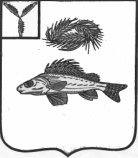 АДМИНИСТРАЦИЯНОВОСЕЛЬСКОГО МУНИЦИПАЛЬНОГО ОБРАЗОВАНИЯ ЕРШОВСКОГО МУНИЦИПАЛЬНОГО РАЙОНАСАРАТОВСКОЙ ОБЛАСТИПОСТАНОВЛЕНИЕот  12.11.2020 г								№ 62О проекте бюджета Новосельского муниципального образования Ершовского муниципального района на 2021 год и плановый период на 2022-2023 годы.	Руководствуясь ст.ст.173,174 Бюджетного кодекса Российской Федерации, администрация Новосельского муниципального образования Ершовского муниципального района ПОСТАНОВЛЯЕТ:1. Одобрить основные показатели прогноза социально-экономического развития на 2021-2023 годы по Новосельскому МО Ершовского муниципального района согласно приложению №1.2. Утвердить проект среднесрочного финансового плана Новосельского МО Ершовского муниципального района на 2021-2023 годы согласно приложению №2.3.Внести проект решения «О бюджете Новосельского муниципального образования Ершовского муниципального района Саратовской области на 2021 год» по доходам в сумме 8510,3 тыс.руб., в т.ч. налоговые и неналоговые доходы  5603,2 тыс.руб., по расходам 7219,2 тыс.руб., профицит  1291,1 тыс.руб. в Совет Новосельского МО Ершовского муниципального района Саратовской области.4.Контроль за исполнением настоящего постановления оставляю за собой.Глава Новосельскогомуниципального образования				И.П. ПроскурнинаПриложение  № 2 к постановлениюадминистрации Новосельского МО от 12.11.2020 г № 62Среднесрочный финансовый план Новосельского МО Ершовского муниципального района Саратовской области на 2021 – 2023 годыТаблица № 1Основные параметры бюджета Новосельского МО Ершовского муниципального района(тыс. рублей)Таблица № 2Объемы бюджетных ассигнований по главным распорядителямсредств бюджета муниципального района по разделам, подразделам,целевым статьям и видам расходов классификации расходовбюджетовNп/п ПоказателиФинансовыйгод 2021Плановый периодПлановый периодNп/п ПоказателиФинансовыйгод 20212022 год2023 год123451.Доходы - всего: 8510,37560,07735,4                                                                                                                        в том числе:Налоговые и неналоговые доходы 5603,24456,64619,1из них: доходы от иной приносящей доход деятельности Безвозмездные поступления2907,13103,43116,32.Расходы - всего7219,27560,07490,0в том числе:межбюджетные трансферты41,442,944,53.Профицит (+), дефицит (-)+1291,10,00,04.Источники   внутреннего финансирования дефицита бюджета-1291,1из них:кредиты кредитных организацийполучениипогашениебюджетные кредиты от других бюджетов бюджетной системы Российской Федерации -1291,1получение погашение -1291,1иные источники внутреннего финансирования
дефицита бюджета 5.Предельный объем муниципального внутреннего долга на конец года 2801,62228,32309,5Наименование главных распорядителей средств муниципального образованияКодРазделПодразделЦелеваястатьяВидрасходовФинансовыйгод 2021Плановый периодПлановый периодНаименование главных распорядителей средств муниципального образованияКодРазделПодразделЦелеваястатьяВидрасходовФинансовыйгод 20212022 год2023 годСовет Новосельского  МО739931,8931,8931,8Общегосударственные вопросы7390100928,0928,0928,0Функционирование высшего должностного лица органа местного самоуправления7390102928,0928,0928,0Выполнение функций органами государственной власти7390102410 00 00000928,0928,0928,0Обеспечение деятельности представительного органа  местного самоуправления7390102411 00 00000928,0928,0928,0Расходы на обеспечение деятельности главы  муниципального образования7390102411 00 02000928,0928,0928,0Расходы на выплаты персоналу в целях обеспечения выполнения функций государственными (муниципальными) органами, казенными учреждениями.7390102411 00 02000100928,0928,0928,0Функционирование законодательных (представительных) органов государственной власти и представительных органов муниципальных образований73901033,83,83,8Выполнение функций органами местного самоуправления7390103410 00 000003,83,83,8Обеспечение деятельности представительного органа местного самоуправления7390103411 00 000003,83,83,8Расходы на обеспечение функций центрального аппарата7390103411 00 022003,83,83,8Иные бюджетные ассигнования7390103411 00 022008003,83,83,8Администрация Новосельского  МО7176287,46628,26803,6Общегосударственные вопросы71701003000,43035,23044,5Функционирование Правительства Российской Федерации, высших исполнительных органов государственной власти субъектов Российской Федерации, местных администраций71701042961,42962,92964,5Выполнение функций органами местного самоуправления7170104410 00 000002920,02920,02920,0Обеспечение деятельности органов исполнительной власти7170104413 00 000002920,02920,02920,0Расходы на обеспечение функций центрального аппарата7170104413 00 022002812,02812,02812,0Расходы на выплаты персоналу в целях обеспечения выполнения функций государственными (муниципальными) органами, казенными учреждениями.7170104413 00 022001002541,02541,02541,0Закупка товаров, работ и услуг для государственных (муниципальных) нужд7170104413 00 02200200271,0271,0271,0Уплата земельного налога, налога на имущество  и транспортного налога органами местного самоуправления7170104413 00 06100108,0108,0108,0Иные бюджетные ассигнования7170104413 00 06100800108,0108,0108,0Предоставление межбюджетных трансфертов 7170104960 00 0000041,442,944,5Предоставление межбюджетных трансфертов из бюджетов поселений7170104961 00 0000041,442,944,5Межбюджетные трансферты, передаваемые бюджетам муниципальных районов из бюджетов поселений на осуществление части полномочий по решению вопросов местного значения соответствии с заключёнными соглашениями в части формирования и исполнения бюджетов поселений7170104961 00 0301041,442,944,5Межбюджетные трансферты7170104961 00 0301050041,442,944,5Резервные фонды717   01119,09,09,0Программа муниципального образования717   01119,09,09,0Развитие муниципального  управления муниципального образования до 2021 года717   0111770 00 000009,09,09,0подпрограмма « Управление муниципальными финансами в муниципальном образовании»7170111773 01000009,09,09,0Управление резервными средствами7170111773 01000019,09,09,0Средства, выделяемые из резервного фонда муниципального образования7170111773 01000019,09,09,0Иные бюджетные ассигнования7170111773 01000018009,09,09,0Другие общегосударственные вопросы717011330,063,371,0Мероприятия в сфере приватизации и продажи муниципального  имущества муниципальных образований7170113440 00 0000030,063,371,0Оценка недвижимости, признание прав и регулирование отношений по муниципальной собственности7170113440 00 0660030,063,371,0Закупка товаров, работ и услуг для государственных (муниципальных) нужд7170113440 00 0660020030,063,371,0Национальная оборона717  02 00234,2236,5245,4Мобилизационная и вневойсковая подготовка717  0203234,2236,5245,4Осуществление переданных полномочий  РФ717  0203900 00 00000234,2236,5245,4Осуществление переданных полномочий  РФ за счет субвенций из федерального бюджета717  0203902 00 00000234,2236,5245,4Осуществление первичного воинского учета на территории, где отсутствуют военные комиссариаты717 0203902 00 51180234,2236,5245,4Расходы на выплаты персоналу в целях обеспечения выполнения функций государственными (муниципальными) органами, казенными учреждениями.7170203902 00 51180100230,2231,5240,4Закупка товаров, работ и услуг для государственных (муниципальных) нужд7170203902 00 511802004,05,05,0Национальная безопасность и правоохранительная деятельность 717030010,020,020,0Обеспечение пожарной безопасности717031010,020,020,0Программа муниципального образования717031010,020,020,0Защита населения и территории от чрезвычайных ситуаций, обеспечение пожарной безопасности в муниципальном образовании на 208-2021 годы7170310820 00 0000010,020,020,0подпрограмма « Обеспечение первичных мер пожарной безопасности на территории муниципального образования»7170310821 00 0110010,020,020,0Закупка товаров, работ и услуг для обеспечения государственных ( муниципальных) нужд7170310821 00 0110020010,020,020,0Национальная экономика71704002512,72701,72701,7Дорожное хозяйство 71704092512,72701,72701,7Программа муниципального образования71704092512,72701,72701,7Развитие транспортной системы  муниципального образования до 2021 года7170409780 00 000002512,72701,72701,7Межбюджетные трансферты, передаваемые бюджетам  сельских поселений из бюджета муниципального района на осуществление части полномочий по решению вопросов местного значения в соответствии с заключенными соглашениями по дорожной деятельности в отношении дорог местного значения в границах населенных пунктов муниципального образования7170409782 00 104002512,72701,72701,7подпрограмма «Капитальный ремонт, ремонт и содержание автомобильных дорог местного значения в границах населенных пунктов муниципального образования»7170409782 00 104102512,72701,72701,7Закупка товаров, работ и услуг для государственных (муниципальных) нужд7170409782 00 104102002512,72701,72701,7Жилищно-коммунальное хозяйство7170500466,6572,0729,2Коммунальное  хозяйство717050291,6150,0203,8Программа муниципального образования717050291,6150,0203,8Обеспечение населения доступным жильем и развитие жилищной коммунальной инфраструктуры муниципального образования до 2021 года7170502720 00 0000091,6150,0203,8подпрограмма « Обеспечение населения муниципального образования водой питьево- хозяйственного назначения»7170502726 00 0000091,6150,0203,8Обеспечение населения муниципального образования водой питьево- хозяйственного назначения7170502726 00 0110091,6150,0203,8Закупка товаров, работ  и услуг для государственных (муниципальных) нужд7170502726 00 0110020091,6150,0203,8Благоустройство7170503375,0422,0525,4Программа муниципального образования7170503375,0422,0525,4Благоустройство на территории  муниципального  образования до 2021года7170503840 00 00000375,0422,0525,4подпрограмма « Уличное освещение»7170503 840 0001111325,0325,0370,0Закупка товаров, работ и услуг для государственных (муниципальных) нужд7170503840 0001111200325,0325,0370,0подпрограмма «Развитие благоустройства на территории муниципального образования»7170503840 00 0111350,097,0155,4Закупка товаров, работ и услуг для государственных ( муниципальных ) нужд7170503840 00 0111320050,097,0155,4Социальная политика717100062,862,862,8Пенсионное обеспечение717100162,862,862,8Программа муниципального образования717100162,862,862,8Социальная поддержка и социальное обслуживание граждан муниципального образования до 2021года7171001800 00 0000062,862,862,8подпрограмма                         « Социальная поддержка граждан»7171001802 010000062,862,862,8Доплаты к пенсиям муниципальным служащим7171001802 010011162,862,862,8Социальное обеспечение и иные выплаты населению7171001802 010011130062,862,862,8Обслуживание государственного  и муниципального долга71713000,7Обслуживание государственного внутреннего и муниципального долга717130100,7Программа  муниципального образования71713010,7Развитие муниципального управления муниципального образования 7171301770 00 000000,7Подпрограмма « Управление муниципальными финансами в муниципальном образовании»7171301773 01 000000,7Управление долговыми обязательствами муниципального образования7171301773 01 000020,7Процентные платежи по муниципальному долгу муниципального образования7171301773 01 000020,7Обслуживание государственного (муниципального) долга7171301773 01 000027000,7Всего расходов:7219,27560,07735,4